ПРОТОКОЛ № 104заседания комиссии по рассмотрению споров о результатах определения кадастровой стоимости26.05.2021                                                                                                        г. Смоленск									Председательствующий: заместитель начальника Департамента имущественных и земельных отношений Смоленской области Сергей Николаевич Шевцов.Секретарь комиссии: консультант отдела обеспечения судебной деятельности правового управления Департамента имущественных и земельных отношений Смоленской области Сапегина Диана Анатольевна.Члены комиссии: заместитель руководителя Управления Федеральной службы государственной регистрации, кадастра и картографии по Смоленской области, заместитель председателя комиссии - Ольга Владимировна Нахаева, член Ассоциации саморегулируемой организации «Национальная коллегия специалистов-оценщиков» Галина Ивановна Ковалева, член Ассоциации саморегулируемой организации «Национальная коллегия специалистов-оценщиков» Андрей Николаевич Рогулин, консультант-помощник Уполномоченного по защите прав предпринимателей в Смоленской области Анна Юрьевна Гуртий.           Присутствовали: частнопрактикующий оценщик Хмелевская Наталья Владимировна, оценщик ООО «Консалтинговая компания «ГосСтандартОценка» Давлятов Дмитрий Александрович.                                                    Повестка дня:        1. Рассмотрение заявления об оспаривании кадастровой стоимости земельного участка с кадастровым номером 67:02:0010275:35 площадью  337 кв. метров, расположенного по адресу: Российская Федерация, Смоленская область, Вяземский район, г. Вязьма, ул. 25 Октября, (в промышленной зоне).2. Рассмотрение заявления об оспаривании кадастровой стоимости следующих земельных участков:- с кадастровым номером 67:27:0013892:85 площадью 7 014 кв. метров, расположенного по адресу: Смоленская область, г. Смоленск, ул. Кутузова, (правая сторона автодороги «Подъезд к городу Смоленску»);- с кадастровым номером 67:27:0013892:84 площадью 5 768 кв. метров, расположенного по адресу: Смоленская область, г. Смоленск, ул. Кутузова, (правая сторона автодороги «Подъезд к городу Смоленску»);- с кадастровым номером 67:27:0013892:42 площадью 8 218 кв. метров, расположенного по адресу: г. Смоленск, ул. Кутузова, (правая сторона автодороги «Подъезд к городу Смоленску»);- с кадастровым номером 67:27:0013881:23 площадью 6 765 кв. метров, расположенного по адресу: г. Смоленск, ул. Кутузова, (правая сторона автодороги «Подъезд к городу Смоленску»);- с кадастровым номером 67:27:0013601:226 площадью 3 350 кв. метров, расположенного по адресу: Российская Федерация, Смоленская область,                   г. Смоленск, ул. Кутузова.3. Рассмотрение заявления об оспаривании кадастровой стоимости земельного участка с кадастровым номером 67:15:1170101:126 площадью 1 324 кв. метра, расположенного по адресу: Смоленская область, Рославльский район, Любовское сельское поселение, пос. Красный.          4. Рассмотрение заявления об оспаривании кадастровой стоимости земельного участка с кадастровым номером 67:18:0060103:176 площадью 410 624 кв. метра, расположенного по адресу: Смоленская область, район Смоленский, Корохоткинское сельское поселение, д. Валутино.          5. Рассмотрение заявления об оспаривании кадастровой стоимости земельного участка с кадастровым номером 67:27:0030350:37 площадью  1 811 кв. метров, расположенного по адресу: Смоленская область, г. Смоленск,       ул. Шевченко, 69а.        6. Рассмотрение заявления об оспаривании кадастровой стоимости земельного участка с кадастровым номером 67:27:0031314:11 площадью  1 500 кв. метров, расположенного по адресу: Смоленская обл., г. Смоленск,               п. Тихвинка, около дома № 59.        7.  Рассмотрение заявления об оспаривании кадастровой стоимости земельного участка с кадастровым номером 67:27:0031441:21 площадью  2 600 кв. метров, расположенного по адресу: Смоленская область, г. Смоленск,       ул. Андрусовская, уч. 3.8. Рассмотрение заявления ОАО «Промтехмонтаж» (ОГРН: 1026701428115 ,  адрес: г. Смоленск, ул. Индустриальная, д. 9А, здание АКБ 2)  об оспаривании кадастровой стоимости земельного участка с кадастровым номером 67:27:0031004:52 площадью  15 800 кв. метров, расположенного по адресу: обл. Смоленская, г. Смоленск, ул. Индустриальная, 9А.9. Рассмотрение заявления ООО «Динамик» (ОГРН: 1106722001616 ,  адрес: Смоленская область, г. Гагарин, ул. Гагарина,  д. 16) об оспаривании кадастровой стоимости следующих земельных участков:- с кадастровым номером 67:03:0010113:167 площадью 4 006 кв. метров, расположенного по адресу: Российская Федерация, Смоленская область, район Гагаринский, г. Гагарин, ул. Гагарина, д. 16;- с кадастровым номером 67:03:0010113:172 площадью 6 097 кв. метров, расположенного по адресу: Российская Федерация, Смоленская область, район Гагаринский, г. Гагарин, ул. Гагарина, д. 16;- с кадастровым номером 67:03:0010113:165 площадью 3 830 кв. метров, расположенного по адресу: Российская Федерация, Смоленская область, район Гагаринский, г. Гагарин, ул. Гагарина, д. 16;- с кадастровым номером 67:03:0010113:168 площадью 6 398 кв. метров, расположенного по адресу: Российская Федерация, Смоленская область, район Гагаринский, г. Гагарин, ул. Гагарина, д. 16;- с кадастровым номером 67:03:0010113:170 площадью 6 545 кв. метров, расположенного по адресу: Российская Федерация, Смоленская область, район Гагаринский, г. Гагарин, ул. Гагарина, д. 16;- с кадастровым номером 67:03:0010113:171 площадью 13 133 кв. метров, расположенного по адресу: Российская Федерация, Смоленская область, район Гагаринский, г. Гагарин, ул. Гагарина, д. 16;- с кадастровым номером 67:03:0010113:164 площадью 2 102 кв. метров, расположенного по адресу: Российская Федерация, Смоленская область, район Гагаринский, г. Гагарин, ул. Гагарина, д. 16;- с кадастровым номером 67:03:0010113:169 площадью 5 043 кв. метров, расположенного по адресу: Российская Федерация, Смоленская область, район Гагаринский, г. Гагарин, ул. Гагарина, д. 16.10. Рассмотрение заявления ООО «Аксиома» (ОГРН: 1166733066752,  адрес: Смоленская область, г. Смоленск, ул. Шевченко, д.99, помещение 14) об оспаривании кадастровой стоимости земельных участков:- с кадастровым номером 67:27:0031001:59 площадью  2 751 кв. метр, расположенного по адресу: Российская Федерация, Смоленская область,                    г. Смоленск, ул. Шевченко, 99;- с кадастровым номером 67:27:0031001:464 площадью  4 231 кв. метр, расположенного по адресу: Российская Федерация, Смоленская область,                    г. Смоленск, ул. Шевченко, 99.11.  Рассмотрение заявления ООО «Конкорд» (ОГРН: 1026701430623,  адрес: г. Смоленск , ул. Индустриальная, д.9А, здание АКБ 1) об оспаривании кадастровой стоимости следующих земельных участков:- с кадастровым номером 67:27:0031004:3 площадью  11 122 кв. метра, расположенного по адресу: Российская Федерация, Смоленская область,                    г. Смоленск, ул. Индустриальная;- с кадастровым номером 67:27:0031435:25 площадью  5 801 кв. метр, расположенного по адресу: обл. Смоленская, г. Смоленск, ул. Индустриальная, 2.           12. Рассмотрение заявления ООО «Экспотрейд» (ОГРН: 1047797037331,  адрес: Смоленская область, г. Гагарин, ул. Гагарина д. 89) об оспаривании кадастровой стоимости земельного участка с кадастровым номером 67:03:0010104:1990 площадью 14 300 кв. метров, расположенного по адресу: Российская Федерация, Смоленская область, Гагаринский район, г. Гагарин,           ул. Гагарина, 89.13. Рассмотрение заявления ООО «Авто Бизнес Груп» (ОГРН: 1106732005104,  адрес: Смоленская область, г. Смоленск, ул. Кутузова, 15Б),  об оспаривании кадастровой стоимости земельного участка с кадастровым номером 67:27:0020458:2 площадью 6 365 кв. метров, расположенного по адресу: Российская Федерация, Смоленская область, г. Смоленск, Краснинское шоссе, д. 40.14. Рассмотрение заявления ООО «Завод комплексные дорожные машины» (ОГРН: 1046758319090,  адрес: Смоленская область, г. Смоленск, ул. Ударников,      д. 1), об оспаривании кадастровой стоимости земельного участка  с кадастровым номером 67:27:0013340:5 площадью  79 176 кв. метров, расположенного по адресу: установлено относительно ориентира, расположенного в границах участка. Почтовый адрес ориентира: Смоленская область, г. Смоленск, ул. Ударников.15. Рассмотрение заявления ООО «Торговая Компания Новые технологии» (ОГРН: 102670142285,  адрес: Смоленская область, г. Смоленск,                               ул. Индустриальная, д. 2, здание ПК, офис 23) об оспаривании кадастровой стоимости земельного участка с кадастровым номером 67:27:0031435:202 площадью  6 878 кв. метров, расположенного по адресу: Российская Федерация, Смоленская область, г. Смоленск, ул. Индустриальная, 2.            Заявления поданы на основании статьи 22 Федерального закона от 03.07.2016         № 237-ФЗ «О государственной кадастровой оценке».	            Вопрос 1. Рассмотрение заявления вх. № 4913 от 30.04.2021 в отношении земельного участка с кадастровым номером 67:02:0010275:35.Выступили: С.Н. Шевцов.Постановили: проголосовать по вопросу определения кадастровой стоимости земельного участка в размере его рыночной стоимости, указанной в отчете об оценке рыночной стоимости от 28.04.2021 № С0583/ЗУ-21, составленном ООО «Консалтинговая компания «ГосСтандартОценка».Проголосовали:С.Н. Шевцов__________________О.В. Нахаева__________________А.Н. Рогулин__________________А.Ю. Гуртий__________________          Г.И. Ковалева ______________По итогам голосования «за» проголосовало 5 человек, «против» - 0.           Принято решение: определить кадастровую стоимость земельного участка в размере его рыночной стоимости, указанной в отчете об оценке рыночной стоимости от 28.04.2021  № С0583/ЗУ-21, составленном ООО «Консалтинговая компания «ГосСтандартОценка», по состоянию на 01.01.2020 в размере    235 226 (Двести тридцать пять тысяч двести двадцать шесть) рублей.          Вопрос 2.  Рассмотрение заявления, вх. № 4915 от 30.04.2021 в отношении земельных участков с кадастровыми номерами: 67:27:0013892:85, 67:27:0013892:84, 67:27:0013892:42, 67:27:0013881:23, 67:27:0013601:226. Выступили: С.Н. Шевцов, А.Н. Рогулин, Г.И. Ковалева.Постановили: проголосовать по вопросу определения кадастровой стоимости земельных участков в размере их рыночной стоимости, указанной в отчете об оценке рыночной стоимости от 28.04.2021 № 333-З-21 СМК АОК 04,  составленном ООО «Агентство оценки Ковалевой и Компании». Г.И. Ковалева заявила самоотвод.Проголосовали:С.Н. Шевцов__________________О.В. Нахаева__________________А.Ю. Гуртий__________________А.Н. Рогулин _________________По итогам голосования «за» проголосовало 4 человека, «против» - 0.Принято решение: определить кадастровую стоимость земельных участков в размере их рыночной стоимости, указанной в отчете об оценке рыночной стоимости от 28.04.2021 №333-З-21 СМК АОК 04, составленном ООО «Агентство оценки Ковалевой и Компании», по состоянию на 01.01.2020:         - в размере 8 814 265 (Восемь миллионов восемьсот четырнадцать тысяч двести шестьдесят пять) рублей в отношении объекта с кадастровым номером 67:27:0013892:85;         - в размере 7 248 457 (Семь миллионов двести сорок восемь тысяч четыреста пятьдесят семь) рублей в отношении объекта с кадастровым номером 67:27:0013892:84;         - в размере 10 327 292 (Десять миллионов триста двадцать семь тысяч двести девяносто два) рубля в отношении объекта с кадастровым номером 67:27:0013892:42;         - в размере  4 647 555 (Четыре миллиона шестьсот сорок семь тысяч пятьсот пятьдесят пять) рублей в отношении объекта с кадастровым номером 67:27:0013881:23;         - в размере 4 692 606 (Четыре миллиона шестьсот девяносто две тысячи шестьсот шесть) рублей в отношении объекта с кадастровым номером 67:27:0013601:226.         Вопрос 3. Рассмотрение заявления., вх. № 4923  от 30.04.2021 в отношении земельного участка с кадастровым номером 67:15:1170101:126.        Выступили: С.Н. Шевцов, О.В. Нахаева, А.Н. Рогулин, Г.И. Ковалева.          Постановили: проголосовать по вопросу определения кадастровой стоимости земельного участка в размере его рыночной стоимости, указанной в отчете об оценке рыночной стоимости от 28.04.2021 № 02-ЗУ.04.21, составленном частнопрактикующим оценщиком Хмелевской Натальей Владимировной.Проголосовали:С.Н. Шевцов__________________О.В. Нахаева__________________А.Н. Рогулин__________________А.Ю. Гуртий__________________Г.И. Ковалева __________________По итогам голосования «за» проголосовало 5 человек, «против» - 0.           Принято решение: определить кадастровую стоимость земельного участка в размере его рыночной стоимости, указанной в отчете об оценке рыночной стоимости от 28.04.2021 № 02-ЗУ.04.21, составленном частнопрактикующим оценщиком Хмелевской Натальей Владимировной, по состоянию на 01.01.2020 в размере 473 992 (Четыреста семьдесят три тысячи девятьсот девяносто два) рубля.            Вопрос 4. Рассмотрение заявления вх. № 4911 от 30.04.2021 в отношении земельного участка с кадастровым номером 67:18:0060103:176.           Выступили: С.Н. Шевцов, О.В. Нахаева, А.Н. Рогулин.Постановили: проголосовать по вопросу определения кадастровой стоимости земельного участка в размере его рыночной стоимости, указанной в отчете об оценке рыночной стоимости от 29.04.2021 № С0570-1/ЗУ-21, составленном ООО «Консалтинговая компания «ГосСтандартОценка».Проголосовали:С.Н. Шевцов__________________О.В. Нахаева__________________          А.Н. Рогулин _________________А.Ю. Гуртий__________________Г.И. Ковалева ________________По итогам голосования «за» проголосовало 5 человек, «против» - 0.           Принято решение: определить кадастровую стоимость земельного участка в размере его рыночной стоимости, указанной в отчете об оценке рыночной стоимости от 29.04.2021 № С0570-1/ЗУ-21, составленном ООО «Консалтинговая компания «ГосСтандартОценка», по состоянию на 01.01.2020 в размере 95 264 768      (Девяносто пять миллионов двести шестьдесят четыре тысячи семьсот шестьдесят восемь) рублей.            Вопрос 5. Рассмотрение заявления вх. № 4919 от 30.04.2021 в отношении земельного участка с кадастровым номером 67:27:0030350:37.Выступили: С.Н. Шевцов.          Постановили: проголосовать по вопросу определения кадастровой стоимости земельного участка в размере его рыночной стоимости, указанной в отчете об оценке рыночной стоимости от 28.04.2021 № 270-З-21 СМК АОК 04, составленном ООО «Агентство оценки Ковалевой и Компании». Г.И. Ковалева заявила самоотвод.Проголосовали:С.Н. Шевцов__________________О.В. Нахаева__________________А.Н. Рогулин__________________А.Ю. Гуртий__________________По итогам голосования «за» проголосовало 4 человек, «против» - 0.          Принято решение: определить кадастровую стоимость земельного участка в   размере его рыночной стоимости, указанной в отчете об оценке рыночной стоимости от 28.04.2021 № 270-З-21 СМК АОК 04, составленном ООО «Агентство оценки Ковалевой и Компании», по состоянию на 01.01.2020 в размере 4 382 620          (Четыре миллиона триста восемьдесят две тысячи шестьсот двадцать) рублей.          Вопрос 6.  Рассмотрение заявления вх. № 4924 от 30.04.2021  в отношении земельного участка с кадастровым номером 67:27:0031314:11.Выступили: С.Н. Шевцов.          Постановили: проголосовать по вопросу определения кадастровой стоимости земельного участка в размере его рыночной стоимости, указанной в отчете об оценке рыночной стоимости от 15.02.2021 № 14.02.2 Б, частнопрактикующим оценщиком Хайдуковым Артемом Александровичем.Проголосовали:С.Н. Шевцов________________О.В. Нахаева________________А.Н. Рогулин_________________А.Ю. Гуртий_________________           Г.И. Ковалева ________________По итогам голосования «за» проголосовало 5 человек, «против» - 0.          Принято решение: определить кадастровую стоимость земельного участка в размере его рыночной стоимости, указанной в отчете об оценке рыночной стоимости от 15.02.2021 № 14.02.21Б, частнопрактикующим оценщиком Хайдуковым Артемом Александровичем, по состоянию на 01.01.2020 в размере 1 368 975                                  (Один миллион триста шестьдесят восемь тысяч девятьсот семьдесят пять) рублей.          Вопрос 7.  Рассмотрение заявления вх. № 4916 от 30.04.2021 в отношении земельного участка с кадастровым номером 67:27:0031441:21.Выступили: С.Н. Шевцов.          Постановили: проголосовать по вопросу определения кадастровой стоимости земельного участка в размере его рыночной стоимости, указанной в отчете об оценке рыночной стоимости от 29.04.2021 № 379-З-21 СМК АОК 04, составленном ООО «Агентство оценки Ковалевой и Компании».Г.И. Ковалева заявила самоотвод.Проголосовали:С.Н. Шевцов__________________О.В. Нахаева__________________А.Н. Рогулин__________________А.Ю. Гуртий__________________По итогам голосования «за» проголосовало 4 человека, «против» - 0.          Принято решение: определить кадастровую стоимость земельного участка в размере его рыночной стоимости, указанной в отчете об оценке рыночной стоимости от 29.04.2021 № 379-З-21 СМК АОК 04, составленном ООО «Агентство оценки Ковалевой и Компании», по состоянию на 01.01.2020 в размере 1 760 200 (Один миллион семьсот шестьдесят тысяч двести) рублей.          Вопрос 8.  Рассмотрение заявления ОАО «Промтехмонтаж» (ОГРН: 1026701428115 ,  адрес: г. Смоленск, ул. Индустриальная, д. 9А, здание АКБ 2) ,  вх.          № 4912 от 30.04.2021 в отношении земельного участка с кадастровым номером 67:27:0031004:52.Выступили: С.Н. Шевцов, А.Н. Рогулин.          Постановили: проголосовать по вопросу определения кадастровой стоимости земельного участка в размере его рыночной стоимости, указанной в отчете об оценке рыночной стоимости от 29.04.2021 № С0572/ЗУ-21, составленном              ООО «Консалтинговая компания «ГосСтандартОценка».Проголосовали:С.Н. Шевцов_________________О.В. Нахаева_________________А.Н. Рогулин_________________А.Ю. Гуртий_________________Г.И. Ковалева    ______________По итогам голосования «за» проголосовало 5 человек, «против» - 0.            Принято решение: определить кадастровую стоимость земельного участка в размере его рыночной стоимости, указанной в отчете об оценке рыночной стоимости от 29.04.2021 № С0572/ЗУ-21 составленном ООО «Консалтинговая компания «ГосСтандартОценка», по состоянию на 01.01.2020 в размере 11 581 400 (Одиннадцать  миллионов пятьсот восемьдесят одна тысяча четыреста) рублей.           Вопрос 9.  Рассмотрение заявления ООО «Динамик» (ОГРН: 1106722001616 ,  адрес: Смоленская область, г. Гагарин, ул. Гагарина,  д. 16),  вх. № 4922 от 30.04.2021  в отношении земельных участков с кадастровыми номерами: 67:03:0010113:167, 67:03:0010113:172, 67:03:0010113:165, 67:03:0010113:168, 67:03:0010113:170, 67:03:0010113:171, 67:03:0010113:164, 67:03:0010113:169.          Выступили: С.Н. Шевцов, А.Н. Рогулин.          Постановили: проголосовать по вопросу определения кадастровой стоимости земельных участков в размере их рыночной стоимости, указанной в отчете об оценке рыночной стоимости от 26.04.2021 № 341-З-21 СМК АОК 04, составленном ООО «Агентство оценки Ковалевой и Компании».  Г.И. Ковалева заявила самоотвод.Проголосовали:С.Н. Шевцов__________________О.В. Нахаева__________________А.Н. Рогулин__________________А.Ю. Гуртий__________________По итогам голосования «за» проголосовало 4 человека, «против» - 0.            Принято решение: определить кадастровую стоимость земельных участков в размере их рыночной стоимости, указанной в отчете об оценке рыночной стоимости от 26.04.2021 № 341-З-21 СМК АОК 04, составленном ООО «Агентство оценки Ковалевой и Компании», по состоянию на 01.01.2020:        - в размере  495 788 (Четыреста девяносто пять тысяч семьсот восемьдесят восемь) рублей в отношении объекта с кадастровым номером 67:03:0010113:167;        - в размере 754 572 (Семьсот пятьдесят четыре тысячи пятьсот семьдесят два) рубля в отношении объекта с кадастровым номером 67:03:0010113:172;        - в размере 474 006 (Четыреста семьдесят четыре тысячи шесть) рублей в отношении объекта с кадастровым номером 67:03:0010113:165;         - в размере 791 824 (Семьсот девяносто одна тысяча восемьсот двадцать четыре) рубля в отношении объекта с кадастровым номером  67:03:0010113:168;         - в размере 810 017 (Восемьсот десять тысяч семнадцать) рублей в отношении объекта с кадастровым номером 67:03:0010113:170;         - в размере 1 463 773(Один миллион четыреста шестьдесят три тысячи семьсот семьдесят три) рубля в отношении объекта с кадастровым номером 67:03:0010113:171;         - в размере 260 146 (Двести шестьдесят тысяч сто сорок шесть) рублей в отношении объекта с кадастровым номером 67:03:0010113:164;         - в размере 624 128 (Шестьсот двадцать четыре тысячи сто двадцать восемь) рублей в отношении объекта с кадастровым номером 67:03:0010113:169.        Вопрос 10.  Рассмотрение заявления ООО «Аксиома» (ОГРН: 1166733066752,  адрес: Смоленская область, г. Смоленск, ул. Шевченко, д.99, помещение 14),  вх.    № 4921 от 30.04.2021 в отношении земельных участков с кадастровыми номерами: 67:27:0031001:59, 67:27:0031001:464.Выступили: С.Н. Шевцов, А.Н. Рогулин, Г.И. Ковалева.Постановили: проголосовать по вопросу определения кадастровой стоимости земельных участков в размере их рыночной стоимости, указанной в отчетах об оценке рыночной стоимости от 19.04.2021 № 225/1-З-21 СМК АОК 04,  от 22.04.2021 № 225/2-З-21 СМК АОК 04, составленном ООО «Агентство оценки Ковалевой и Компании». Г.И. Ковалева заявила самоотвод.Проголосовали:С.Н. Шевцов__________________О.В. Нахаева__________________А.Ю. Гуртий__________________А.Н. Рогулин _________________По итогам голосования «за» проголосовало 4 человека, «против» - 0.          Принято решение: 1) определить кадастровую стоимость земельного участка в размере его рыночной стоимости, указанной в отчете об оценке рыночной стоимости от 19.04.2021 № 225/1-З-21 СМК АОК 04, составленном ООО «Агентство оценки Ковалевой и Компании», по состоянию на 01.01.2020 в размере 2 049 495  (Два миллиона сорок девять тысяч четыреста девяносто пять) рублей в отношении объекта с кадастровым номером 67:27:0031001:59.           2) определить кадастровую стоимость земельного участка в размере его рыночной стоимости, указанной в отчете об оценке рыночной стоимости от 22.04.2021 № 225/2-З-21 СМК АОК 04, составленном ООО «Агентство оценки Ковалевой и Компании», по состоянию на 01.01.2020 в размере 3 152 095 (Три миллиона сто пятьдесят две тысячи девяносто пять) рублей в отношении объекта с кадастровым номером 67:27:0031001:464.         Вопрос 11.  Рассмотрение заявления ООО «Конкорд» (ОГРН: 1026701430623,  адрес: г. Смоленск , ул. Индустриальная, д.9А, здание АКБ 1),  вх. № 4914 от 30.04.2021 в отношении земельных участков с кадастровыми номерами: 67:27:0031004:3, 67:27:0031435:25.Выступили: С.Н. Шевцов, А.Н. Рогулин, Г.И. Ковалева.Постановили: проголосовать по вопросу определения кадастровой стоимости земельных участков в размере их рыночной стоимости, указанной в отчете об оценке рыночной стоимости от 29.04.2021 № С0573/ЗУ-21,  составленном ООО «Консалтинговая компания «ГосСтандартОценка».Проголосовали:С.Н. Шевцов_________________О.В. Нахаева_________________Г.И. Ковалева  ______________А.Ю. Гуртий_________________А.Н. Рогулин _________________По итогам голосования «за» проголосовало 5 человек, «против» - 0.Принято решение: определить кадастровую стоимость земельных участков в размере их рыночной стоимости, указанной в отчете об оценке рыночной стоимости от 29.04.2021 № С0573/ЗУ-21,  составленном ООО «Консалтинговая компания «ГосСтандартОценка», по состоянию на 01.01.2020:            - в размере  8 152 426 (Восемь миллионов сто пятьдесят две тысячи четыреста двадцать шесть) рублей в отношении объекта с кадастровым номером 67:27:0031004:3; - в размере 4 751 019 (Четыре миллиона семьсот пятьдесят одна тысяча девятнадцать) рублей в отношении объекта с кадастровым номером 67:27:0031435:25.          Вопрос 12. Рассмотрение заявления ООО «Экспотрейд» (ОГРН: 1047797037331, адрес:  Смоленская область, г. Гагарин, ул. Гагарина д. 89), вх.       № 4920 от 30.04.2021 в отношении земельного участка с кадастровым номером 67:03:0010104:1990. Выступили: С.Н. Шевцов.          Постановили: проголосовать по вопросу определения кадастровой стоимости земельного участка в размере его рыночной стоимости, указанной в отчете об оценке рыночной стоимости от 29.04.2021 № 321-З-21 СМК АОК 04, составленном ООО «Агентство оценки Ковалевой и Компании».Г.И. Ковалева заявила самоотвод.        Проголосовали:С.Н. Шевцов__________________О.В. Нахаева__________________А.Н. Рогулин__________________А.Ю. Гуртий__________________По итогам голосования «за» проголосовало 4 человека, «против» - 0.          Принято решение: определить кадастровую стоимость земельного участка в размере его рыночной стоимости, указанной в отчете об оценке рыночной стоимости от 29.04.2021 № 321-З-21 СМК АОК 04, составленном ООО «Агентство оценки Ковалевой и компании», по состоянию на 01.01.2020 в размере    9 838 400        (Девять миллионов восемьсот тридцать восемь тысяч четыреста) рублей.Вопрос 13.  Рассмотрение заявления ООО «Авто Бизнес Груп» (ОГРН: 1106732005104,  адрес: Смоленская область, г. Смоленск, ул. Кутузова, 15Б ),  вх.   № 4918 от 30.04.2021 в отношении земельного участка с кадастровым номером 67:27:0020458:2.Выступили: С.Н. Шевцов, А.Н. Рогулин.          Постановили: проголосовать по вопросу определения кадастровой стоимости земельного участка в размере его рыночной стоимости, указанной в отчете об оценке рыночной стоимости от 28.04.2020 № 334-З-21 СМК АОК  04, составленном ООО «Агентство оценки Ковалевой и Компании».  Г.И. Ковалева заявила самоотвод.Проголосовали:С.Н. Шевцов__________________О.В. Нахаева__________________А.Ю. Гуртий__________________А.Н. Рогулин _________________По итогам голосования «за» проголосовало 4 человека, «против» - 0.           Принято решение: определить кадастровую стоимость земельного участка в размере его рыночной стоимости, указанной в отчете об оценке рыночной стоимости от 28.04.2020 № 334-З-21 СМК АОК  04, составленном ООО «Агентство оценки Ковалевой и Компании», по состоянию на 01.01.2020 в размере 9 471 796 (Девять миллионов четыреста семьдесят одна тысяча семьсот девяносто шесть) рублей.            Вопрос 14. Рассмотрение заявления от  ООО «Завод комплексные дорожные машины» (ОГРН: 1046758319090,  адрес: Смоленская область, г. Смоленск, ул. Ударников, д. 1),  вх. № 4917 от 30.04.2021 в отношении земельного участка с кадастровым номером 67:27:0013340:5.Выступили: С.Н. Шевцов, А.Н. Рогулин, Г.И. Ковалева.Постановили: проголосовать по вопросу определения кадастровой стоимости земельного участка в размере его рыночной стоимости, указанной в отчете об оценке рыночной стоимости от 29.04.2021 № 234-З-21 СМК АОК  04, составленном ООО «Агентство оценки Ковалевой и Компании». Г.И. Ковалева заявила самоотвод. Проголосовали:С.Н. Шевцов__________________О.В. Нахаева__________________А.Ю. Гуртий__________________А.Н. Рогулин ___________________По итогам голосования «за» проголосовало 4 человека, «против» - 0.          Принято решение: определить кадастровую стоимость земельного участка в размере его рыночной стоимости, указанной в отчете об оценке рыночной стоимости от 29.04.2021 № 234-З-21 СМК АОК  04, составленном ООО «Агентство оценки Ковалевой и Компании», по состоянию на 01.01.2020 в размере 42 992 568 (Сорок два миллиона девятьсот девяносто две тысячи пятьсот шестьдесят восемь) рублей.          Вопрос 15. Рассмотрение заявления от  ООО «Торговая Компания Новые технологии» (ОГРН: 102670142285,  адрес: Смоленская область, г. Смоленск, ул. Индустриальная, д. 2, здание ПК, офис 23),   вх. № 4910 от 30.04.2021 в отношении земельного участка с кадастровым номером 67:27:0031435:202.Выступили: С.Н. Шевцов, А.Н. Рогулин, Г.И. Ковалева.Постановили: проголосовать по вопросу определения кадастровой стоимости земельного участка в размере его рыночной стоимости, указанной в отчете об оценке рыночной стоимости от 29.04.2021 № С0574/ЗУ-21, составленном ООО «Консалтинговая компания «ГосСтандартОценка». Проголосовали:С.Н. Шевцов__________________О.В. Нахаева_________________Г.И. Ковалева ______________А.Ю. Гуртий__________________А.Н. Рогулин _________________По итогам голосования «за» проголосовало 5 человек, «против» - 0.          Принято решение: определить кадастровую стоимость земельного участка в размере его рыночной стоимости, указанной в отчете об оценке рыночной стоимости от 29.04.2021 № С0574/ЗУ-21, составленном ООО «Консалтинговая компания «ГосСтандартОценка», по состоянию на 01.01.2020 в размере 5 633 082                (Пять миллионов шестьсот тридцать три тысячи восемьдесят два) рубля. Приложения:            Пояснения по определению кадастровой стоимости объектов областного специализированного государственного бюджетного учреждения «Фонд государственного имущества Смоленской области» на 28 л. в 1 экз.Председательствующий					                         С.Н. Шевцов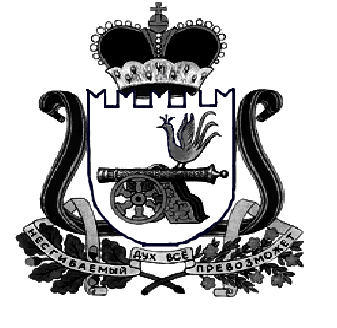 ДЕПАРТАМЕНТ  имущественных   и  земельных   Отношений  Смоленской области 214008, г. Смоленск, пл. Ленина, д. 1E-mail:  depim@admin-smolensk.ruТел./факс: (4812) 20-59-12__________________№ ____________________на № ______________от ____________________